KLASA: 024-01/22-01/26                                                                                                   URBROJ: 2170-30-22-01-7U Omišlju, 19.04.2022. godine.Na temelju članka 44. Statuta Općine Omišalj („Službene novine Primorsko-goranske županije“ broj 5/21) i članka 17. stavka 1. Pravilnika o provedbi postupaka jednostavne nabave („Službene novine Primorsko-goranske županije“ broj 24/21), Općinska načelnica Općine Omišalj donijela je OBAVIJEST O ODABIRU NAJPOVOLJNIJE PONUDENaziv i sjedište Naručitelja: Općina Omišalj, Prikešte 13, 51513 Omišalj.Predmet nabave: Izvođenje radova demontaže, izrade i montaže ograde na groblju Sv. Duh u Omišlju.Evidencijski broj nabave: 19/22.Procijenjena vrijednost nabave: 50.000,00 kuna (bez PDV-a).Naziv Ponuditelja čija je ponuda odabrana za sklapanje ugovora o nabavi:Bravarsko-građevinski obrt „Colići“, vl. Damir Brozić, Bajčići 30/a, 51500 Krk-Bajčići, OIB 55556090143.Ugovorne cijene:Razlog odabira, obilježja i prednosti odabrane ponude: Ponuda Bravarsko-građevinski obrt „Colići“, vl. Damir Brozić, Bajčići 30/a, 51500 Krk-Bajčići, OIB 55556090143, odabrana je iz razloga što je ocijenjena valjanom i u svemu sukladnom zahtjevima Naručitelja, te se uklapa u osigurana sredstva.Razlozi odbijanja ponuda: Nije bilo odbijenih ponuda.Sukladno članku 17. stavku 2. Pravilnika o provedbi postupaka jednostavne nabave („Službene novine Primorsko-goranske županije“ broj 24/21), Ova Odluka se sa preslikom Zapisnika o otvaranju, pregledu i ocjeni ponuda dostavlja ponuditeljima na dokaziv način.Općinska načelnicamr. sc. Mirela Ahmetović, v.r.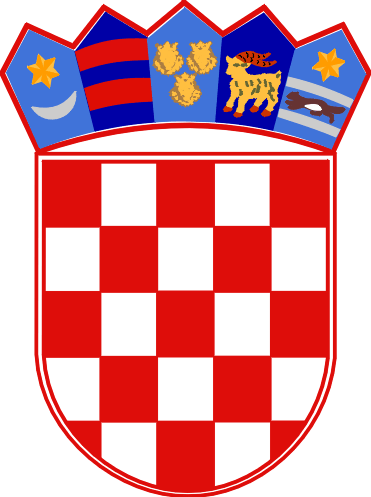  REPUBLIKA HRVATSKAPRIMORSKO-GORANSKA ŽUPANIJAOPĆINA OMIŠALJOPĆINSKA NAČELNICACijena ponude bez PDV-a iznosi: 44.100,00 kunaIznos PDV-a: 				  11.025,00 kunaCijena ponude sa PDV-om: 		 55.125,00 kuna